Offwell Parish Planning Applications from 2017 to dateTo view an application, please Ctrl + Click on the icon in the View box. This will take you directly to the EDDC planning website and the application details and documents/plans for that particular application.20212020201920182017ViewReferenceAddressTypeStatus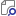 21/0076/FULKaribuni Offwell Honiton Devon EX14 9SAApplicationAwaiting decisionViewReferenceAddressTypeStatus20/0961/FULWeetwood Offwell Honiton EX14 9SBApplicationApproved20/1039/FULLand On The East Side Of Tower Road Offwell HonitonApplicationAwaiting decision20/1103/FULMelcombe Offwell Honiton EX14 9SDApplicationApproved20/1755/FULMeadow Sweet Offwell Honiton EX14 9RYApplicationApproved20/2123/FULSweethayes Offwell Honiton EX14 9SBApplicationApproved20/0021/COUSweethayes Offwell Honiton EX14 9SBApplicationApproved20/0041/FULThe Grazing Cow Offwell Honiton Devon EX14 9RRApplicationApproved20/1080/FULLand To The Rear Of Tumbleweed Ramsden Lane OffwellApplicationApproved20/2155/FULEastleigh Farm Offwell Honiton EX14 9SEApplicationWithdrawn20/2729/FULSpring Hayne Offwell Honiton EX14 9SLApplicationAwaiting decisionViewReferenceAddressTypeStatus19/0141/FULSweethayes Offwell Honiton EX14 9SBApplicationApproved19/1533/FULLand On The East Side Of Tower Road Offwell HonitonApplicationApproved19/1714/FULNorthcombe Farm Offwell Honiton EX14 9SPApplicationApproved19/2565/FULThe Granary Colwell Barton Offwell Honiton EX14 9SRApplicationApproved19/2245/FULNorthcombe Farm Offwell Honiton EX14 9SPApplicationApproved19/2748/FULRookery Cottage Offwell Honiton EX14 9SLApplicationApproved19/0022/FULRookery Cottage Offwell Honiton EX14 9SLApplicationWithdrawn18/2657/ADVLand Opposite Windmill House Offwell Honiton DevonApplicationWithdrawnViewReferenceAddressTypeStatus18/1644/FULGlanville Farm Offwell Honiton EX14 9STApplicationApproved18/2860/FULFive Oaks Offwell Honiton EX14 9SAApplicationApproved18/1303/FULFive Oaks Offwell Honiton EX14 9SAApplicationApproved18/2319/FULLynwood Offwell Honiton EX14 9RYApplicationApproved18/2658/COULand Adjacent To The Grazing Cow Offwell HonitonApplicationApproved18/2750/FULThatch Cottage Offwell Honiton EX14 9SLApplicationApproved18/2751/LBCThatch Cottage Offwell Honiton EX14 9SLApplicationApprovedViewReferenceAddressTypeStatus17/0952/FULWoodend Offwell Honiton EX14 9SLApplicationApproved17/0498/FULHighfield House Offwell Honiton EX14 9SLApplicationApproved16/2706/ADVThe Grazing Cow (formerly Sundial Garden) Offwell Honiton Devon EX14 9RRApplicationApproved16/2705/FULThe Grazing Cow (formerly Sundial Garden Centre) Offwell Honiton Devon EX14 9RRApplicationApproved17/2985/FUL8 Four Acres Close Offwell Honiton EX14 9SXApplicationRefused17/2092/FULThe Grazing Cow Offwell Honiton Devon EX14 9RRApplicationApproved17/2875/FULStonewick Offwell Honiton EX14 9SBApplicationApproved17/1969/FULBarnfield Offwell Honiton EX14 9SLApplicationApproved17/1387/MOUTLand Adjoining Honey Glen Offwell Honiton EX14 9RZApplicationRefused17/1347/OUTLand Adjoining 3 Offwell Barton Offwell Honiton EX14 9SAApplicationRefused17/1215/FULGlanville Farm Offwell Honiton EX14 9STApplicationApproved17/1123/CPEUnit 11 Mount Pleasant Offwell Honiton EX14 9RNApplicationDecided17/1063/FULHighlands Offwell Honiton EX14 9TPApplicationApproved17/0981/FULMontrice Offwell Honiton EX14 9SDApplicationApproved